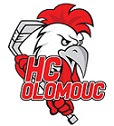 PROHLÁŠENÍ O BEZINFEKČNOSTIProhlašuji, že hygienik ani ošetřující lékař nenařídil mému dítěti………………………………………… …………………………………………………….. bytem …………………………………………………………………………, ani jiným osobám, které s ním žijí ve společné domácnosti, karanténní opatření a že mi též není známo, že by v posledním týdnu přišlo moje dítě do styku s osobami, které onemocněly přenosnou nemocí. Prohlašuji, že mé dítě nemá vši ani hnidy! Jsem si vědom/a právních následků, které by mne postihly, kdyby toto prohlášení nebylo pravdivé.Toto prohlášení nesmí být starší tří dnů!................................ ............................................datum podpis rodičů (zákonného zástupce)Prosíme rodiče, aby uvedli případné závažné skutečnosti o zdravotním stavu, které vyžadují mimořádnou pozornost (např. alergie, trvalé užívání léků apod.). Léky s návodem k užívání a zdravotní průkaz pojištěnce dejte dětem s sebou v označené obálce. Alergie: Trvalé užívání léků: Rodné číslo dítěte: Pojištěno u zdravotní pojišťovny: Telefonní spojení na rodiče - domů:- do práce: PROHLÁŠENÍ ODPOVĚDNOSTI ZA ŠKODYProhlašuji, že beru na vědomí odpovědnost za škody, které způsobí mé dítě v době trvání pobytu na vybavení školního zařízení, tělocvičny, jídelny apod. V případě finančních nákladů na opravu takto poškozeného zařízení se zavazuji tuto škodu uhradit. ............................................podpis podpis rodičů (zákonného zástupce)